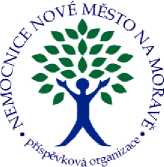 Nemocnice Nové Město na Moravě,příspěvková organizaceAUTOCONT a.s.XXXX nám. Republiky 42/288, 591 01 Žďár nad SázavouVyřizuje / linka: XXXX / XXXXNové Město na Moravě dne 3. 10.2023ObjednávkaNa základě vaší cenové nabídky č. PN100717134-1 ze dne 27.9.2023 potvrzujeme objednávku na prodloužení SW podpory Annual Basic Maintenance Renewal - Veeam Data Platform Foundation Standard na období 24.11.2023- 23.11.2024Termín plnění: nejpozději do 20.11.2023.XXXXS pozdravem,XXXXTel.: XXXX, XXXX Mob.: XXXXemail:XXXX592 31 Nové Město na Moravě,ID datové schránky:IČO: 00842001Žďárská 610y2hrjptDIČ: CZ00842001,tel.: XXXXe-mail:bankovní spojení:fax: XXXXXXXX